Year: 1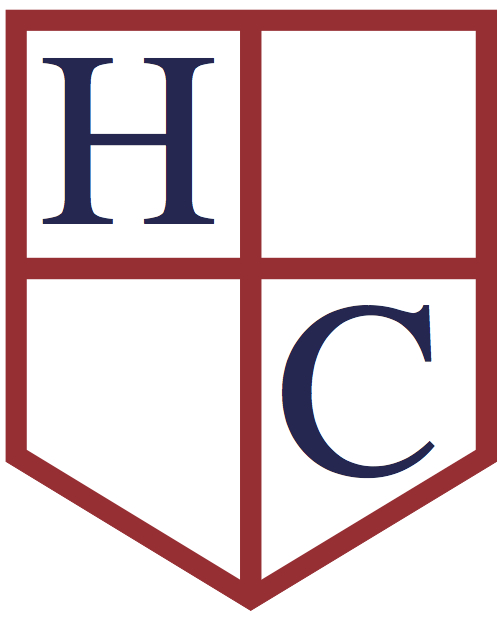 Week beginning: 11/05/20 Work to be undertaken at home over the course of this week.  Each day will consist of one English activity, one Maths activity and other tasks that should be completed during the week. Teacher’s Instructions: Hello everybody, I hope you are all keeping well. Can you believe it’s been 6 weeks since we last saw each other?! I miss you all and can’t wait to see you again. English tasks this week will focus on our new story ‘Man on the Moon’ by Simon Bartram which you can watch here: https://www.youtube.com/watch?v=lO_B7CT_-Cs . This will be alongside some phonics tasks. Our focus in Maths will be on subtraction and comparing number sentences. We will be continuing our topic of space in History and plants in Science. Don’t forget to immerse your child in our new topic of space. NASA have some great resources for children. This tool allows you to see what the Hubble Telescope captured on your birthday: https://www.nasa.gov/content/goddard/what-did-hubble-see-on-your-birthdayThis live stream shows you views from the International Space Station: https://www.youtube.com/watch?v=EEIk7gwjgIM. If you are struggling to find reading books, Oxford Owl is a free website which you can sign up to. It has free e-books for your child to read. I’ve really enjoyed receiving emails from you. I have been sent videos of you learning, photos and general updates. Please feel free to email me at kknight28.209@lgflmail.org. My best wishes to you all,Miss Knight MondayMathsStart by telling an adult what subtraction is. Now draw the subtraction symbol on a piece of paper. You are going to take away a one-digit number away from a two-digit number. You can choose any number 1-9 and take it away from as big a two-digit number as you would like. For example, 15 – 3 = or 49 – 6 =. When calculating the answer, I would like you to have the two-digit number in your head and use your fingers to take away the one-digit number. Make sure you take away the right number of fingers. If you are finding it tricky to picture the numbers that come before your two-digit number, use a 100 square to help you. See if you can do 15 number sentences. MondayEnglishYou are going to draw a story map of the main events from the story from memory. That means you can’t watch the video! See how many main events you can remember. Use your story map to tell a family member what happens. MondayPhysical ActivityPlay musical bumps to your favourite song.TuesdayMathsToday you are going to compare the number sentences you wrote yesterday. You are going to use the <, > and = symbols to show your comparison. For example, yesterday I worked out that 15 – 3 = 12 and that 49 – 6 = 43. When I compare the amounts 12 and 43, I know that 43 is bigger. I am going to write my comparison like this: 15 – 3 < 49 – 6 because I am showing that the sum of the second number sentence is bigger than the sum of the first. Remember the crocodile’s mouth always eats the bigger number. See if you can find a way to make two number sentences equal the same amount using the = symbol. TuesdayEnglishYou are going to repeat the story map activity, this time to include the events you may have forgotten yesterday. Remember you can’t watch the story – that’s cheating! If you were successful yesterday, you could now write sentences which summarise the main events instead of drawing pictures again, from memory. TuesdayPhysical Activity Find a Kidz Bop dance and do it with a family member. Have a dance competition. Wednesday MathsToday you are going to use a number line to help you work out some sums. Please see the attached worksheet. You don’t need to print it out, ask an adult to help you draw number lines into your book. You need to fill in the numbers and then use the line to work out the answer. Don’t forget to draw on your jumps. Wednesday EnglishI would love to know your favourite part from the story. Send me an email with your answer. This could be in a video format or a picture of some sentences you have written which explain why it is your favourite part. Remember to use the word ‘because’.  Wednesday Physical Activity Play ‘Simon Says’ with some members of your family. Remember it’s easier to catch people out if you say the actions quickly!ThursdayMathsToday you are going to use a part-whole model to help you learn some number facts. In Year 1 you need to get really good at recalling these number facts quickly. This is what a part-whole model looks like: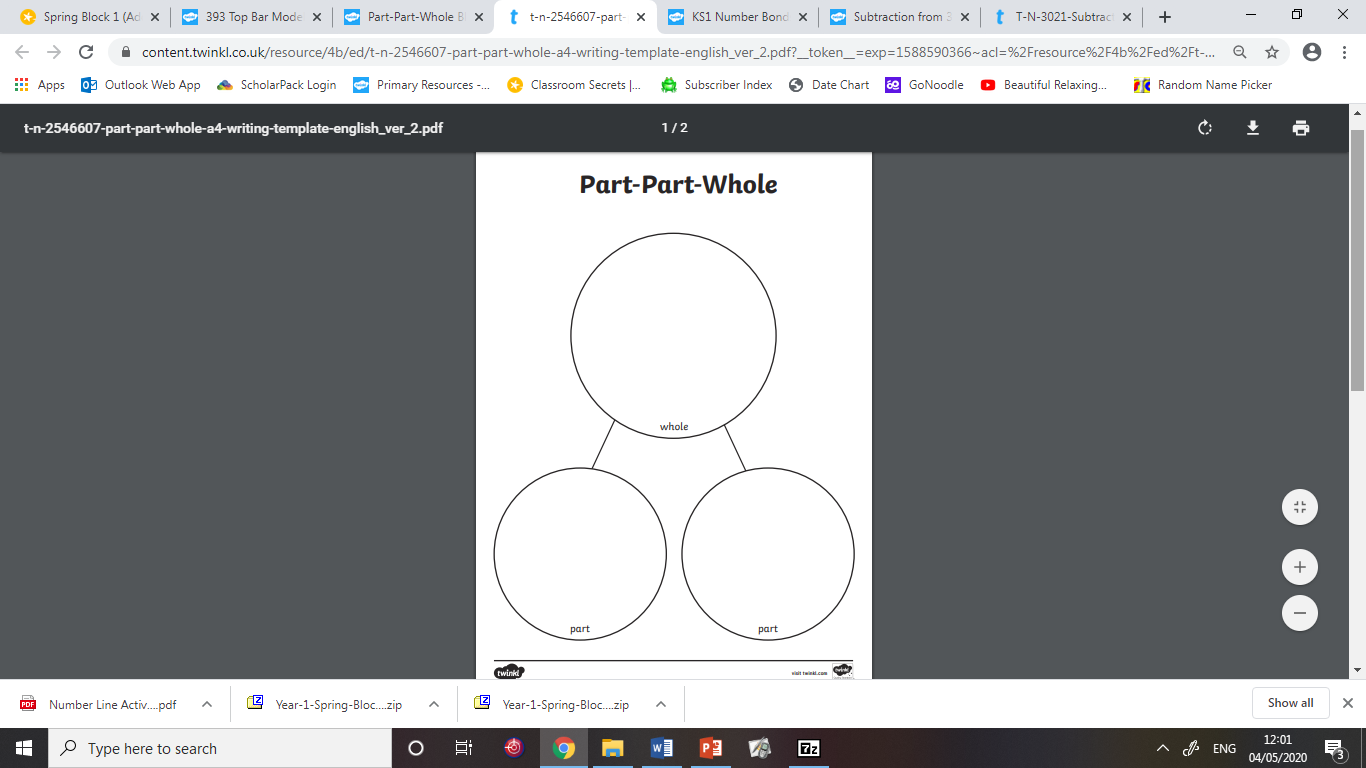 You are going to choose any number to 10, put it in the top circle and come up with different numbers that, when added together, make your chosen number. The two numbers go in the circles below the top circle as shown above. If you’re finding this easy, challenge yourself to do numbers to 15. ThursdayEnglishPractice your saying your sounds whilst watching the videos below:https://youtu.be/vU2vWZKS7rYhttps://youtu.be/R3S5sJw7MfIPlease see the Phonics workbook and have a go at sounding out these real and alien words from pages 1-5. Can you put the real words into sentences? ThursdayPhysical Activity Have a go at a Joe Wickes workout!FridayMathsToday you are going to subtract from 20 by crossing out. For example, I want to know 20 – 5 so I would draw 20 small circles and cross out 5 of those circles and count up the ones that remain to work out the answer. You could take away one-digit numbers or two-digit numbers. Just remember to be careful when counting how many you’re crossing out. FridayEnglishPractice your saying your sounds whilst watching the videos below:https://youtu.be/vU2vWZKS7rYhttps://youtu.be/R3S5sJw7MfIPlease see the Phonics workbook and have a go at sounding out these real and alien words from pages 6-10 Can you put the real words into sentences?FridayPhysical Activity It’s been a while since you put on your uniform. See if you can put it on in under two minutes, including your tie! You could race your sibling and see who’s the fastest. Foundation subjectsScience: As part of our new topic, you need to be able to name and identify a range of common plants and flowers. Have a look at the worksheet that is named ‘Plants and Flowers Hunt’, these are some of the plants and flowers you need to learn to identify. You could go out around your local area or your garden and see how many you can tick off. Draw pictures of the flowers/plants and match up the correct names. Keep practicing until you know them.RE: The Resurrection symbolises hope for mankind. What does hope mean? Write a few sentences into your exercise book. Draw a hopeful picture underneath. History: Our solar system is huge, it is full of lots of different planets that look very different to ours. I would like you to create a factfile about Earth. Why is it so special? Why can’t we live on any old planet? What do we need to survive? What orbits the Earth? Which star does the Earth orbit? Get creative! 